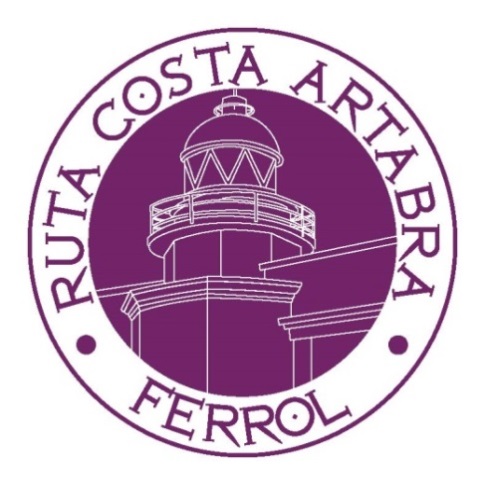 IV MARCHA COSTA ARTABRA DE FERROL (50 kms a pe)* Ingresar en*  Kutxabank 	ES82 2095 5489 1810 6413 3597	* ING-direct  	ES50 1465.0100.9119.0020.1388* Abanca 	ES80 2080.0200.4630.4008.4038 (OLLO QUE ABANCA COBRA 3€ SE NON ERES CLIENTE!!!!!!)SOCIOS: 10€ 	(Socios Federados 8€)          NON SOCIOS: 16€ (Non socios federados 12€)SOCIOS ANTES 31/12/2016: 3€ de DESCONTO* Remitir cuberto como arquivo adxunto e co xustificante de pago a marchascmf@gmail.comNota: Como participante, polo feito de inscribirme, acepto voluntariamente o presente regulamento e declaro estar na condición física axeitada para completar a proba, eximindo de calquera responsabilidade a organización en calquera caso. A non facilitación do DNI, implica a non cobertura polo seguro de Accidente da Proba. A recollida e tratamento automatizado de Datos Personais, ten como finalidade o mantemento da relación estabrecida coa asociaciòn deportiva Cub Montaña Ferrol (C.M.F.), a xestión e administración ou envio por medios tradicionais e electronicos de información acerca do C.M.F. O nome e apelidos e poboación do camiñante serán incorporados a un blog público. O C.M.F. adoitara os niveis de protección de Datos Personais legalmente requeridos, e procura evitar a perda, mal uso, alteración, acceso non autorizado ou roubo dos Datos Personais, facilitados ó C.M.F. Os usuarios teñen recoñecidos os dereitos de acceso, cancelación, rectificación e oposición. O usuario poderá exercitar estes dereitos mediante solicitude fehaciente dirixida a C.M.F.Dorsal nºSOCI@/FEDERAD@Usuari@ Servioci@NON SOCI@FEDERAD@NOMEAPELIDOSNIF  (imprescindible)ENDEREZOPOBOACIONTELEFONO (imprescindible)DATA NACEMENTOE-MAIL